REDEVELOPMENT AGENCY REGULAR MEETINGMinutesTuesday September 22, 2015Council Chambers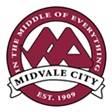 7505 South Holden StreetMidvale, Utah 84047CHAIR:	JoAnn SeghiniBOARD MEMBERS:	Board Member Paul Glover Board Member Paul HuntBoard Member Stephen BrownBoard Member Quinn SperryBoard Member Wayne SharpSTAFF: 	Kane Loader, City Manager; Phillip Hill, Asst. City Manager/CED Director; Laurie Harvey, Assistant City Manager/Admin. Services Director; Rori Andreason, City Recorder/H.R. Director;  Bob Davis, Public Works Director; Chad Woolley, City Attorney; Danny Walz, Redevelopment Agency Director; Annaliese Eichelberger, RDA Coordinator; and Jarin Blackham, IT Manager.Chair Seghini called the meeting to order at 6:30 p.m.I.	ROLL CALLBoard Members, Paul Hunt, Stephen Brown, Quinn Sperry, Wayne Sharp, and Paul Glover were present at roll call.II.      	 CONSENT AGENDAA.	 APPROVE MINUTES OF AUGUST 18, SEPTEMBER 1, and SEPTEMBER 8, 2015MOTION: 	Board Member MOVED to approve the Consent Agenda. Board Member SECONDED the motion. Chair Seghini called for discussion on the motion.  There being none, she called for a roll call vote. The voting was as follows:			Board member Paul Glover		Aye 			Board member Paul Hunt		Aye			Board member Stephen Brown	Aye 			Board member Quinn Sperry		Aye			Board member Wayne Sharp		AyeIII.	ACTION ITEMS    	APPROVE RESOLUTION NO. 2015-10RDA CREATING THE MAIN STREET           	PROJECT AREAAnnaliese Eichelberger stated that on September 8, 2015, staff brought before the Redevelopment Agency of Midvale City Board of Directors the discussion to designate Midvale Main Street a Community Development Project Area. With direction from the Chief Administrative Officer and Board, the Agency has elected to make this area a priority for redevelopment. The overall goal in creating this project area is to strengthen historic Main Street and improve the surrounding commercial and residential. By definition, a Community Development Area is a project area created through negotiation and approval of interlocal agreements with participating taxing entities. To assist with this process, the Agency has engaged the services of attorney Craig Smith with Smith Hartvigsen. Staff will begin working with the consultants to draft the plan and budget for a public hearing on November 16th. The Board will allow for public comment and consider approval of the resolutions adopting the plan and budget. Following the public hearing the Agency will begin drafting and negotiating interlocal agreements with the individual taxing entities, including Midvale City. The interlocal agreements include the budget and other terms such as the length of the project area and total amount of tax increment. Staff anticipates approval of the interlocal agreements by the end of February.The timing of the project area adoption coincides perfectly with the City’s General Plan update and staff will be working to incorporate the Agency’s objectives with the City’s policies and implementation. The resolution has been prepared by J. Craig Smith and Adam Long of Smith Hartvigsen. FISCAL IMPACT: The Main Street budget will be prepared along with the draft project area plan and will come before the Board for approval.MOTION: 	Board Member MOVED that we adopt Resolution No. 2015-10RDA authorizing the designation of the Midvale Main Street CDA, the preparation of a CDA plan and budget, and authorizing and directing all necessary action by the agency, staff, and council. Board Member SECONDED the motion. Chair Seghini called for discussion on the motion.  There being none, she called for a roll call vote. The voting was as follows:			Board member Paul Glover		Aye 			Board member Paul Hunt		Aye			Board member Stephen Brown	Aye 			Board member Quinn Sperry		Aye			Board member Wayne Sharp		AyeIV.	ADJOURNMOTION:	Board Member Wayne Sharp MOVED to adjourn.  Board Member Stephen Brown SECONDED the motion. Chair Seghini called for discussion on the motion. There being none, she called for a call vote. The motion passed unanimously.Chair Seghini declared the meeting adjourned at approximately 9:16 p.m.Rori L. Andreason, MMCCity RecorderApproved this ___day of October, 2015